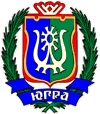 ИЗБИРАТЕЛЬНАЯ КОМИССИЯХАНТЫ-МАНСИЙСКОГО АВТОНОМНОГО ОКРУГА – ЮГРЫ ПОСТАНОВЛЕНИЕ17 марта 2017 года									   № 51г. Ханты-МансийскО возложении полномочий избирательной комиссии муниципального образования сельское поселение Согом Ханты-Мансийского района на участковую избирательную комиссию избирательного участка №276В Избирательную комиссию Ханты-Мансийского автономного 
округа – Югры поступило обращение Совета депутатов сельского поселения Согом о возложении полномочий избирательной комиссии муниципального образования сельское поселение Согом Ханты-Мансийского района на участковую избирательную комиссию избирательного участка №276 (решение Совета депутатов сельского поселения Согом от 28.02.2017 года № 2 «Об обращении в Избирательную комиссию Ханты-Мансийского автономного округа – Югры о возложении полномочий избирательной комиссии муниципального образования сельское поселение Согом на участковую избирательную комиссию избирательного участка №276»).В соответствии с пунктом 4 статьи 24 Федерального закона 12.06.2002 года № 67-ФЗ «Об основных гарантиях избирательных прав и права на участие в референдуме граждан Российской Федерации», пунктом 3 статьи 6 Закона Ханты-Мансийского автономного округа от 18.06.2003 года № 36-оз «О системе избирательных комиссий в Ханты-Мансийском автономном округе – Югре» полномочия избирательной комиссии муниципального образования по решению соответствующей избирательной комиссии субъекта Российской Федерации, принятому на основании обращения представительного органа этого муниципального образования, могут возлагаться на участковую избирательную комиссию.Рассмотрев решение Совета депутатов сельского поселения Согом от 28.02.2017 года № 2 «Об обращении в Избирательную комиссию Ханты-Мансийского автономного округа – Югры о возложении полномочий избирательной комиссии муниципального образования сельское поселение Согом на участковую избирательную комиссию избирательного участка №276», проанализировав все связанные с данным вопросом обстоятельства, в целях обеспечения избирательных прав граждан, руководствуясь пунктом 10 статьи 23 Федерального закона «Об основных гарантиях избирательных прав и права на участие в референдуме граждан Российской Федерации», Избирательная комиссия Ханты-Мансийского автономного округа – Югры постановляет:1. Возложить полномочия избирательной комиссии муниципального образования сельское поселение Согом на участковую избирательную комиссию избирательного участка №276.2. Участковой избирательной комиссии избирательного участка №276 при исполнении полномочий избирательной комиссии муниципального образования сельское поселение Согом использовать бланк и печать избирательной комиссии муниципального образования сельское поселение Согом. В преамбуле решения по полномочиям избирательной комиссии муниципального образования сельское поселение Согом указывать как основание настоящее постановление.3.  Настоящее постановление направить в Совет депутатов сельского поселения Согом, территориальную избирательную комиссию Ханты-Мансийского района, участковую избирательную комиссию избирательного участка №276 и разместить на сайте Избирательной комиссии Ханты-Мансийского автономного округа – Югры.ПредседательИзбирательной комиссииХанты-Мансийского автономного округа – Югры								         Д.С. КорнеевСекретарь Избирательной комиссииХанты-Мансийского автономногоокруга – Югры 								           С.Х. Эбекуев